Mini Library Rules at this date and time:  4/9/2020 10:00 until further notice:Please, only one person within 6 feet of the mini library at a time.If possible, please use protection on your hands.Please take and do NOT return material at this time.Please- NO hoarding of material- take whatever you NEED!We are hoping for some sort of opening as soon as possible!  We look forward to lending you material and helping you to locate information as well as helping with all of your copies, faxes and other requests!  We miss you!  WPDL 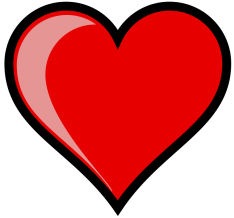 